PM SHRI KENDRIYA VIDYALAYA, KHURDA ROAD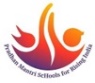 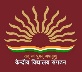 APPOINTMENT OF PART TIME / CONTRACTUAL TEACHERSBIO-DATA FORM(2024)(Please bring a duly filled in form at the time of interview along with all supporting documents)Post applied for: ___________________________________________________Name :- __________________________________________________________Father’s  / Husband’s Name :-________________________________________Date of Birth :-___________________ Category SC/ST/OBC/GEN  ____________Address__________________________________________________________________Telephone / Mobile no. ______________________Alternate Mob. No.__________________Email Id:  _____________________________________________________Educational Qualification (Class-10 and above):Any Remarkable Achievement in Academic’s and Co-Curricular Activities ___________________________________________________________________________Activities/Games/NCC/Scouts ______________________________________________Professional Experience:Declaration:I hereby solemnly declare that the entries made in this application are correct to the best of my knowledge and I will abide by the rules and regulation of KVS .____________________ (Sign with date) Name of Candidate ______________________________		                                  Page-1To be furnished by the candidate and verified by  the Verification Committee Members:List Of Enclosure :Signature of CandidateDeclaration by document verification committee members:I/we have verified the documents of Mr./Mrs./Ms……………………………… and found that he /she fulfills the required educational qualification for the post applied.Signature of certificate verification committee member(s) Page-2S.NOEXAM PASSEDYEARSUBJECTSBOARD/UNIVFull MarksMarks Obtained% OF MARKSEnclosure Sl No.S.NONAME OF INSTITUTIONPOST HELDPERIODPERIODSUBJECT AND CLASS TAUGHTS.NONAME OF INSTITUTIONPOST HELDFROMTOSUBJECT AND CLASS TAUGHT1.2.3.4.5.6.7.8.9.10.11.12.